Аппликация из ваты «Зимняя избушка»Цели: 1. Создать условия для обучения детей работе с клеем и ватой.        2. Содействовать развитию творческих способностей, мелкой моторики руки, усидчивости, воображения, внимания;            3. Способствовать воспитанию самостоятельности, аккуратности, желания творить своими руками.Оборудование: шаблоны зимней избушки, цветные карандаши, клей, вата, снежинка из бумаги, маленькие снежинки голубого и тёмно-синего цвета, телевизор, песни о зиме, видеоролик со стихотворением И. Сурикова «Белый снег, пушистый…»Ход занятия:Вступительная часть1.Вступительное слово. а) Упражнение «Снежинка».Основа  - лучики снежинки и тематическая связь с зимней природой.-Давайте на каждый лучик снежинки назовём слово, связанное с зимней природой.б) Чтение стихотворения И. Сурикова (видеоролик «Белый снег, пушистый…»).Белый снег, пушистый, в воздухе кружитсяИ на землю тихо падает, ложится.И под утро снегом поле забелело,Точно пеленою всё его одело.Тёмный лес, что шапкой принакрылся чуднойИ заснул под нею крепко, непробудно...Стали дни коротки, солнце светит мало,Вот пришли морозцы – и зима настала.в) Ответы на вопросы по содержанию.- О чём стихотворение?- Что говорит автор о снеге?- Какой снег? На что он похож?2. Сообщение темы и целей занятия.- Сегодня мы будем делать аппликацию «Зимняя избушка», научимся работать с ватой и клеем.II. Практическая часть1. Инструктаж по ТБ при работе с клеем.2.Объяснение последовательности выполнения работы.- Для начала я раздаю вам рисунки-шаблоны, которые нужно раскрасить. Какое время года у нас сейчас? Какие цвета будете использовать, чтобы раскрасить шаблон? - Можете использовать любые цвета, которые вам нравятся. Не закрашиваем только крышу и пространство вокруг домика. Как вы думаете, почему?3. Раскрашивание шаблона зимней избушки (фон песни о зиме).4.Физкультминутка.5. Аппликация (фон песни о зиме).- Берём кусочек ваты и растягиваем её пальчиками. На белые места рисунка, а это крыша, капаем несколько капель белого клея. Теперь приклеиваем вату, которую растянули и прижимаем. Крыша готова.- Далее опять растягиваем кусочек ваты и приклеиваем её около домика внизу.III. Заключительная часть1.  Подведение итогов.Выставка работ2. Рефлексия.Приём «Снежинка»: украсить лучики снежинки, которая находится на доске. Если у вас получилось выполнить задание правильно и аккуратно, прикрепите  снежинку голубого цвета. Если были трудности при выполнении задания, то – снежинку тёмно-синего цвета. 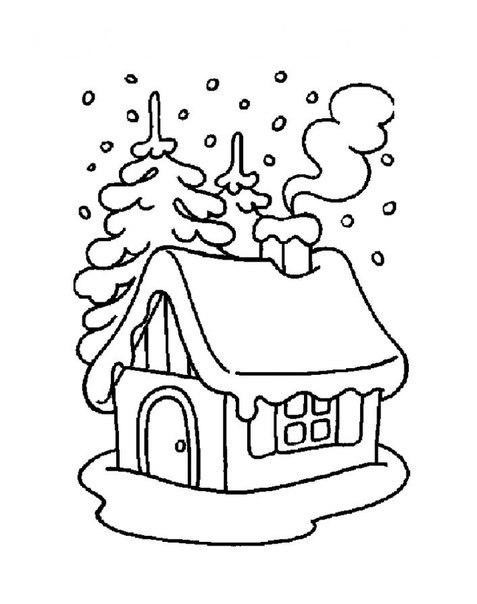 